حضرات السادة والسيدات،ت‍حية طيبة وبعد،1	بناءً على طلب رئيس لجنة الدراسات 17، المعنية بالأمن، أتشرف بأن أُعلمكُم أن لجنة الدراسات هذه، التي ستجتمع من 26 أغسطس إلى 4 سبتمبر 2013، تنوي تطبيق الإجراءات الموصوفة في القسم 9 من القرار 1 الصادر عن الجمعية العالمية لتقييس الاتصالات (دبي، 2012) وذلك من أجل الموافقة على مشروعي التوصيتين الجديدتين المذكورتين أعلاه.2	ويشتمل الملحق 1 بهذه الرسالة على ملخص مشروعي التوصيتين الجديدتين لقطاع تقييس الاتصالات المقترح الموافقة عليهما، وعلى عنوانيهما والوثائق التي تردان فيها.3	يرجى من أي دولة عضو في الاتحاد أو عضو في القطاع أو منتسب إليه أو هيئة أكاديمية، تعلم بوجود براءة اختراع في حيازتها أو في حيازة الغير من شأنها أن تشمل كلياً أو جزئياً عناصر من مشروعي التوصيتين المقترح الموافقة عليهما، أن تكشف عن مثل هذه المعلومات لمكتب تقييس الاتصالات، عملاً بالسياسة المشتركة للبراءات المعتمدة لدى قطاع تقييس الاتصالات/قطاع الاتصالات الراديوية/المنظمة الدولية للتوحيد القياسي/اللجنة الكهرتقنية الدولية (ITU-T/ITU-R/ISO/IEC).ويمكن الاطلاع على معلومات براءات الاختراع المتاحة مباشرة على الخط في الموقع الإلكتروني للقطاع (www.itu.int/ITU-T/ipr/).4	وتبعاً لأحكام القسم 9 من القرار 1 سأكون ممتناً لو تفضلتم بإعلامي في موعد أقصاه منتصف الليل بالتوقيت العالمي المنسَّق في 15 أغسطس 2013 ما إذا كانت إدارتكم تفوِّض السلطة إلى لجنة الدراسات 17 للنظر في مشروعي هاتين التوصيتين الجديدتين بغرض الموافقة عليهما في اجتماع لجنة الدراسات.وإذا رأت أي دولة عضو أن عملية النظر بغرض الموافقة ينبغي ألاّ تستمر فعليها أن تبيّن أسباب ذلك الاعتراض وأن تشير إلى التغييرات الممكنة التي من شأنها تيسير مواصلة النظر في مشروعي التوصيتين الجديدتين والموافقة عليهما.5	فإذا كان 70 في المائة أو أكثر من الردود الواردة من الدول الأعضاء تؤيد النظر في مشروعي هاتين التوصيتين الجديدتين بغرض الموافقة عليهما في اجتماع لجنة الدراسات، عندئذ سوف تُكرَّس جلسة عامة في 4 سبتمبر 2013 لتطبيق إجراءات الموافقة.ولذلك فإنني أدعو إدارتكم إلى إيفاد ممثل إلى الاجتماع. ويرجى من إدارات الدول الأعضاء في الاتحاد بيان اسم رئيس وفدها. وإذا كانت إدارتكم ترغب في أن يمثلها في الاجتماع وكالة تشغيل معتمدة أو منظمة علمية أو صناعية أو أي كيان آخر يتعامل في مسائل الاتصالات، ينبغي إبلاغ المدير بذلك طبقاً لأحكام الرقم 239 من المادة 19 من اتفاقية الاتحاد.6	ويمكن الاطلاع على جدول الأعمال وجميع المعلومات ذات الصلة فيما يتعلق باجتماع لجنة الدراسات 17 في الرسالة الجماعية التي ستصدر مستقبلاً.7	وفي أعقاب الاجتماع سوف يعلن مدير مكتب تقييس الاتصالات، في رسالة معممة، عن القرار المُتَخّذ بشأن هاتين التوصيتين. ولسوف تُنشر هذه المعلومات أيضاً في النشرة التشغيلية للاتحاد.وتفضلوا بقبول فائق التقدير والاحترام.مالكولم جونسون
مدير مكتب تقييس الاتصالاتال‍ملحقات: 1ال‍ملحـق 1
(بالرسالة ال‍معممة 24 ل‍مكتب تقييس الاتصالات)ملخص نصَّي التوصيتين والوثائق التي تردان فيهامشروع التوصية الجديدة ITU-T X. 1208 (X.csi)، مبادئ توجيهية بشأن دليل الأمن السيبراني	
الوثيقة COM 17 – R4ملخصدليل الأمن السيبراني هو لقياس مستوى كفاءة الأمن السيبراني ومدى تقدم برنامج الأمن السيبراني مع الوقت لمنظمة أو مجتمع محلي أو بلد.وتقدم التوصية ITU-T X.1208 توجيهاً للمساعدة في وضع واختيار وتنفيذ التدابير والمؤشرات التي تشكل الأساس لحساب دليل الأمن السيبراني (CSI). وتحقيقاً لهذا الهدف، تقدم التوصية ITU-T X.1208 قائمة بالمؤشرات المحتملة وتشرح منهجية تستعمل في حساب الدليل CSI من المؤشرات خلال مراحله المختلفة.مشروع التوصية الجديدة ITU-T X.1255 (X.discovery)، إطار لاكتشاف معلومات إدارة الهوية	
الوثيقة COM 17 - R 6 (ستتاح قريباً على الويب)ملخصالغرض من التوصية ITU-T X.1255 هو توفير إطار لمعمارية مفتوحة يمكن أن تكتشف فيها معلومات إدارة الهوية. ومن الضروري تمثيل معلومات إدارة الهوية هذه بأساليب مختلفة وأن تدعمها أطر ثقة مختلفة أو أنظمة أخرى لإدارة الهوية تستخدم مخططات مختلفة للبيانات الشرحية. وسيمكن هذا الإطار، على سبيل المثال الكيانات التي تعمل في إطار نظام معين لإدارة الهوية من التحليل الدقيق لمعرفات الهوية الصادرة عن أنظمة أخرى لإدارة الهوية. وبدون وجود إمكانية لاكتشاف هذه المعلومات، سيكون على المستعملين والمنظمات (أو البرامج التي تعمل بالنيابة عنهم) تحديد أفضل السبل لتعيين مصداقية واستيقان أي من معرفات الهوية المناسبة، سواء بالنسبة لمستعمل أو لمورد من موارد النظام أو معلومات أو كيانات أخرى. وطبقاً لهذه المعلومات، يعود إلى المستعمل أو المنظمة تحديد الاعتماد على إطار ثقة معين أو نظام آخر لإدارة الهوية من عدمه لهذا الغرض. وتتضمن المكونات الأساسية للإطار المحدد في هذه التوصية: (1 نموذج بيانات للشيء الرقمي، (2 بروتوكول للسطح البيني للشيء الرقمي، (3 نظام واحد أو أكثر من أنظمة التعرف/الاستبانة، (4 سجل واحد أو أكثر للبيانات الشرحية. وتشكل هذه المكونات الأساس لإطار المعمارية المفتوحة.___________مكتب تقييس الاتصالات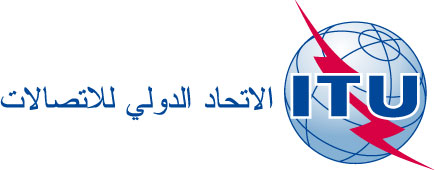 جنيف، 3 مايو 2013المرجع:


الهاتف:
الفاكس:TSB Circular 24
COM 17/MEU

+41 22 730 5866
+41 22 730 5853-	إلى إدارات الدول الأعضاء في الاتحادالبريد الإلكتروني:tsbsg17@itu.intنسخة إلى:-	أعضاء قطاع تقييس الاتصالات؛-	المنتسبين إلى قطاع تقييس الاتصالات؛-	الهيئات الأكاديمية المنضمة إلى قطاع تقييس الاتصالات؛-	رئيس لجنة الدراسات 17 ونوابه؛-	مدير مكتب تنمية الاتصالات؛-	مدير مكتب الاتصالات الراديويةالموضوع:اجتماع لجنة الدراسات 17 بهدف الموافقة على مشروعي التوصيتين الجديدتين ITU-T X.1208 وITU-T X.1255 لقطاع تقييس الاتصالات، عملاً بأحكام القسم 9 من القرار 1 الصادر عن الجمعية العالمية لتقييس الاتصالات (دبي، 2012)،	
جنيف، 4 سبتمبر 2013اجتماع لجنة الدراسات 17 بهدف الموافقة على مشروعي التوصيتين الجديدتين ITU-T X.1208 وITU-T X.1255 لقطاع تقييس الاتصالات، عملاً بأحكام القسم 9 من القرار 1 الصادر عن الجمعية العالمية لتقييس الاتصالات (دبي، 2012)،	
جنيف، 4 سبتمبر 2013